Правительство Санкт-ПетербургаКомитет по образованию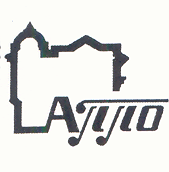 Государственное бюджетное  учреждениедополнительного профессионального образованияСанкт-Петербургская академияпостдипломного педагогического образованияПОЛОЖЕНИЕо проведении городского конкурса«Весенняя капель»хоровых коллективов начальных классовобщеобразовательных организацийСанкт-ПетербургаСанкт-Петербург,2017 год1. Общие положения1.1. Настоящее Положение о проведении городского конкурса «Весенняя капель» хоровых коллективов начальных классов общеобразовательных организаций Санкт-Петербурга (далее - Конкурс) определяет порядок организации и проведения Конкурса.1.2. Конкурс проводится Государственным бюджетным учреждением дополнительного профессионального образования Санкт-Петербургской академией постдипломного педагогического образования (далее - СПб АППО) в соответствии с настоящим Положением.Инициатором и организатором Конкурса является кафедра культурологического образования СПб АППО.1.3. Положение Конкурса размещается на странице кафедры культурологического образования СПб АППО в сети Интернет по адресу:https://sites.google.com/site/culturologyappo/vystavki-konkursy-olimpiady2. Цель и задачи Конкурса2.1. Основной целью Конкурса является поддержка вокально-хоровых традиций в системе общего музыкального образования и воспитание вокально-хоровой культуры школьников как части их музыкальной и духовной культуры.2.2. Задачи Конкурса:способствовать выявлению и поддержке наиболее ярких и талантливых детских хоровых коллективов общеобразовательных организаций Санкт-Петербурга; содействовать активизации творческого потенциала школьников в художественно-исполнительской деятельности;приобщать к культурным и духовным ценностям музыкального искусства посредством популяризации вокально-хоровых традиций;содействовать воспитанию локальной (петербургской) идентичности школьников посредством эмоционального проживания образов песен, посвященных городу Санкт-Петербургу.3. Порядок организации и проведения Конкурса3.1. Участие в Конкурсе является открытым, добровольным и бесплатным.3.2. К участию в Конкурсе допускаются хоровые коллективы 1-4 классов общеобразовательных организаций Санкт-Петербурга, руководителями которых являются учителя музыки, работающие в этих классах. Численность хорового коллектива должна составлять не менее 18 человек.3.3. Для участия в Конкурсе хоровой коллектив формирует программу выступления. Программа выступления должна быть представлена тремя разнохарактерными произведениями, соответствующими возрасту участников хорового коллектива, в трех разных жанрах:обработка русской или европейской народной песни;хоровая русская или западно-европейская классика XVIII-XIX веков;песня, посвященная Санкт-Петербургу.Произведения исполняются только под аккомпанемент акустических инструментов. Использование фонограмм не допускается.3.4.  Конкурс проводится в два тура:Районный тур;Городской тур.3.5. Районный тур Конкурса проводится в феврале 2018 года.Районный тур Конкурса организуется и проводится информационно-методическими центрами районов Санкт-Петербурга (далее – ИМЦ) в соответствии с настоящим Положением. Конкретные сроки проведения районного тура устанавливаются организатором тура – ИМЦ соответствующего района Санкт-Петербурга.В срок до 1 марта 2018 года организатор районного тура представляет в Организационный комитет Конкурса протокол проведения районного тура Конкурса с указанием коллективов, являющихся победителями, призерами или участниками районного тура. К протоколу прилагается заявка, составленная организатором районного тура, на участие хорового коллектива-победителя районного тура Конкурса в городском туре Конкурса.Протокол проведения районного тура Конкурса оформляется в печатном виде по форме, содержащейся в Приложении 1 к Положению. Заявка на участие в городском туре Конкурса оформляется в печатном виде по форме, содержащейся в Приложении 2 к Положению.К участию в городском туре Конкурса от каждого района допускается один хоровой коллектив – победитель районного тура Конкурса. По решению Организационного комитета Конкурса к участию в городском туре Конкурса могут быть допущены хоровые коллективы, являющиеся призерами соответствующих районных туров Конкурса.3.6. Городской тур Конкурса организуется и проводится среди хоровых коллективов-победителей районного тура Конкурса 13 апреля 2018 года. Место проведения городского тура: ГБОУ ДОД Центр творческого развития и гуманитарного образования «На Васильевском» (13 линия В.О., д.40). Время проведения городского тура определяется и сообщается дополнительно после формирования конкурсной программы и порядка выступлений хоровых коллективов.4. Нарушение Положения Конкурса4.1. Нарушением настоящего Положения, исключающим участие хорового коллектива в городском туре Конкурса, является:нарушение сроков проведения районного тура Конкурса;непредставление в установленный срок или ненадлежащее оформление протокола проведения районного тура Конкурса;непредставление в установленный срок или ненадлежащее оформление заявки на участие в городском туре Конкурса;несоответствие участников коллектива заявленному возрасту;несоответствие программы исполняемых произведений условиям настоящего Положения;неявка коллектива на городской тур Конкурса.5. Оргкомитет и жюри Конкурса5.1. Для проведения Конкурса создается Организационный комитет Конкурса (далее - Оргкомитет). Оргкомитет создается в составе, указанном в Приложении 3 к настоящему Положению.При возникновении вопросов по организации и участию в Конкурсе можно обращаться на кафедру культурологического образования СПб АППО (Санкт-Петербург, ул. Ломоносова, дом 11-13, каб. № 517, тел. 764-84-01).5.2. Оргкомитет:осуществляет информационную поддержку Конкурса;организует прием заявок на участие в городском туре Конкурса;организует проведение Конкурса;организует регистрацию участников городского тура Конкурса;проводит награждение победителей, призеров Конкурса.5.3. Оргкомитет оставляет за собой право в ходе городского тура Конкурса проводить аудио- и видеозапись выступления хорового коллектива. Аудио- и видеозаписи демонстраций музыкальных произведений могут использоваться СПб АППО, Оргкомитетом в рекламных, информационных, образовательных и методических целях.5.4. Для оценивания выступлений хоровых коллективов в ходе районного тура Конкурса организаторами районного тура Конкурса формируются жюри районного тура Конкурса.Для оценивания выступлений хоровых коллективов в ходе городского тура Конкурса формируется жюри Конкурса в составе, указанном в Приложении 3 к настоящему Положению.5.5. Жюри формируются из числа педагогических и руководящих работников образовательных организаций Санкт-Петербурга, победителей профессиональных педагогических конкурсов, работников методических служб системы образования.5.6. Жюри:оценивают выступления хоровых коллективов;заполняют оценочные ведомости;заполняя соответствующие протоколы, определяют победителей и призеров районного тура Конкурса или всего Конкурса.5.7. Выступления хоровых коллективов оцениваются по следующим критериям:ансамбль;строй;нюансировка;звукообразование;звуковедение, кантиленность, полетность звучания;артикуляция, дикция, орфоэпия;выразительность исполнения, убедительность интерпретации;уровень сложности репертуара, соответствие репертуара исполнительским возможностям коллектива;культура внешнего вида.Каждый критерий оценивается в баллах: минимальный балл 1, максимальный балл 5.6. Подведение итогов Конкурса6.1. Подведение итогов Конкурса проводится по результатам городского тура Конкурса.6.2. Победителем Конкурса (1 место) является хоровой коллектив, набравший наибольший общий балл. В случае равенства общих баллов у коллективов, победитель Конкурса определяется жюри Конкурса путем голосования.Аналогичным образом (в порядке уменьшения количества баллов) определяются хоровые коллективы, занявшие 2 и 3 места. Коллективы, занявшие 2 и 3 место, являются призерами Конкурса.6.3. Победители Конкурса награждаются дипломами I степени. Призеры Конкурса награждаются дипломами II и III степени.Педагогические работники, подготовившие призеров или победителей Конкурса, являющиеся руководителями коллектива или концертмейстерами, по решению жюри Конкурса поощряются благодарностями.6.4. Жюри Конкурса при подведении итогов Конкурса имеет право:не присуждать 1-е, 2-е или 3-е место;присуждать 1-е, 2-е или 3-е место двум коллективам.6.5. Решение жюри Конкурса является окончательным и пересмотру не подлежит.6.6. Информация об итогах Конкурса размещается на странице кафедры культурологического образования СПб АППО в сети Интернет по адресу:https://sites.google.com/site/culturologyappo/vystavki-konkursy-olimpiady6.7. Процедура награждения победителей и призеров Конкурса состоится 26 апреля 2018 года на Гала-концерте, где выступят лучшие хоровые коллективы, принявшие участие в городском туре Конкурса. О времени и месте проведения Гала-концерта будет объявлено дополнительно.Приложение 1к Положению о проведениигородского конкурса«Весенняя капель» хоровых коллективовначальных классов общеобразовательныхорганизаций Санкт-ПетербургаПротокол районного турагородского конкурса «Весенняя капель»хоровых коллективов начальных классов общеобразовательных организаций____________________________________________(наименование района)Председатель жюри   ____________/________________                                                 (подпись, расшифровка)Члены жюри               ____________/_______________                                    ____________/________________                                    ____________/________________                                    ____________/________________                                                                        (подпись, расшифровка)Директор (заместитель директора)                                                __________/________________ИМЦ ________________    района                                                           подпись/расшифровкаМ.П.                                                                                                                  _________________ (дата)Приложение 2к Положению о проведениигородского конкурса«Весенняя капель» хоровых коллективовначальных классов общеобразовательныхорганизаций Санкт-ПетербургаФорма заявкиВ Оргкомитетконкурса «Весенняя капель»от_____________________________________________________________________(полное наименование ИМЦ)ЗАЯВКА________________________________________________________________________________(полное наименование ИМЦ)для участия в городском туре городского конкурса «Весенняя капель» хоровых коллективов начальных классов общеобразовательных организаций Санкт-Петербурга направляет следующий коллектив:Директор (заместитель директора)                                                __________/________________ИМЦ ________________    района                                                           подпись/расшифровкаМ.П.                                                                                                                  _________________ (дата)Приложение 3к Положению о проведениигородского конкурса«Весенняя капель» хоровых коллективовначальных классов общеобразовательныхорганизаций Санкт-ПетербургаСостав Оргкомитетагородского конкурса «Весенняя капель»хоровых коллективов начальных классовобщеобразовательных организаций Санкт-Петербурга1. Евтух Елена Валентиновна – председатель жюри, старший преподаватель кафедры культурологического образования СПб АППО;2. Ломакина Наталья Юрьевна – преподаватель кафедры культурологического образования СПб АППО;3. Давлетова Клара Борисовна – методист ИМЦ Василеостровского района, педагог дополнительного образования ГБОУ ДОД ЦТР и ГО «На Васильевском».Состав Жюригородского конкурса «Весенняя капель»хоровых коллективов начальных классовобщеобразовательных организаций Санкт-Петербурга1. Думченко Андрей Юрьевич – председатель жюри, руководитель городского методического объединения, руководитель хора, композитор, педагог дополнительного образования ДДЮТ «На Ленской»;2. Евтух Елена Валентиновна – старший преподаватель кафедры культурологического образования СПб АППО;3. Ломакина Наталья Юрьевна – преподаватель кафедры культурологического образования СПб АППО, учитель музыки ГБОУ гимназии № 166 Центрального района;4. Давлетова Клара Борисовна – методист ИМЦ Василеостровского района, педагог дополнительного образования ГБОУ ДОД ЦТР и ГО «На Васильевском»;5. Лебединская Виктория Александровна – учитель музыки ГБОУ СОШ № 630 Приморского района Санкт-Петербурга.УТВЕРЖДАЮ_____________________Ректор ГБУ ДПОСанкт-Петербургская академия постдипломного педагогического образованияЖолован С.В.«___»______________ 2017 г.№ОУНазвание коллектива, классыКоличество участниковРуководительКонцертмейстерИтогучастияНазвание коллектива, классы, количество участниковКонкурсная программа с полным указанием автора, названия исполняемого произведенияФ.И.О. хормейстера (полностью) контактный телефонФ.И.О. концертмейстера (полностью) контактный телефонХронометраж выступления, необходимое оборудование